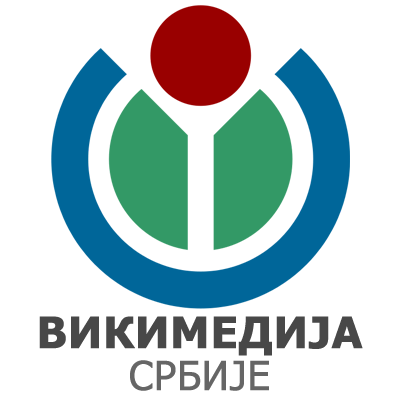 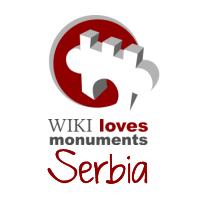 Глобални фото-конкурс1. - 30. септембар 2014.“Wiki Loves Monuments 2014”Прикупљање фотографија непокретних културних добара у земљама широм светаБеоград, 28. август 2014. годинеСрбија ће ове године по трећи пут учествовати у великом светском "Wiki Loves Monuments (Вики воли Споменике)" фото-конкурсу, у периоду од 1. до 30. септембра, организованом од стране покрета Викимедије.Вики воли Споменике (Wiki Loves Monuments - WLM) је фото-конкурс који за циљ има прикупљање фотографија непокретних културних добара (споменици културе, знаменита места, просторно културно-историјске целине, археолошка налазишта) широм Србије. Конкурс се одржава у организацији Викимедије Србије од 1. до 30. септембра 2014. године. Ове године, фото конкурс се одржава у више од 30 земаља, међу којима је и Србија. Циљ овог такмичења је подстицање људи да сликају непокретна културна добра и да их поставе на интернет под Creative Commons лиценцом, како би омогућили другима слободан приступ и располагање овим фотографијама и поделили их са светом. На овај начин обогаћује се мултимедијална база непокретних културних добара, којих у нашој земљи има преко 2400 тренутно заведених. О успеху овог пројекта говори податак да су 2012. године у њему учествовале чак 33 земље и прикупљено је више од 350.000 фотографија. Више информација се може наћи на званичној WLM презентацији:www.wikilovesmonuments.org. Протеклих година, Wiki Loves Monuments (Вики воли споменике), прикупио је око милион фотографија и поставио три Гинисова рекорда, што говори о његовом значају и величини. Жири састављен од стручњака из релевантних области, као што је фотографија, одабраће 10 најбољих ауторских фотографија природних добара Србије под Creative Commons слободном лиценцом.Најуспешнији такмичари ће освојити вредне награде, а њихове фотографије биће изложене на изложбама широм Србије.“Поносни смо на досадашње резултате које смо постигли овим пројектом. За само две године, колико организујемо WLM, прикупили смо преко 6000 фотографија, које се налазе на Викимедијиној остави и које се слободно могу користити. Једна од могућности је обогаћивање чланака на Википедији овим фотографијама. Ове године очекујемо повећање броја фотографија споменика културе које не постоје”, рекла је Ивана Маџаревић, менаџер пројеката Викимедије Србије.Информације о фото-конкурсу, укључујући спискове непокретних културних добара, можете пронаћи на сајту wlm.rs.Додатне информације:Викимедија Србијеrs.wikimedia.orgКонтакт особа: Ивана МаџаревићЕ-пошта: kancelarija@vikimedija.orgЗванични сајт: wlm.rs